FOTO DOKUMENTASI KEGIATAN PEMBELAJARAN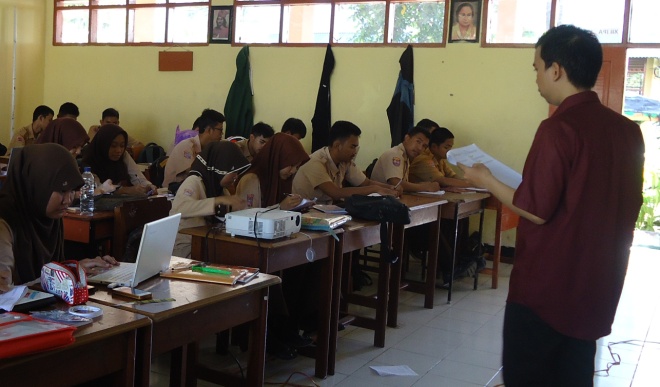 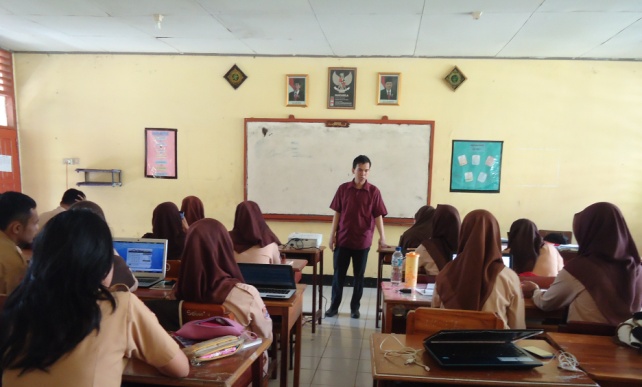 Keterangan: Guru mengecek kehadiran siswa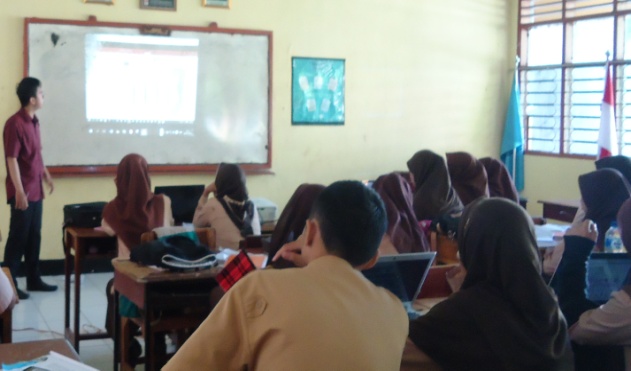 Keterangan: Guru memperkenalkan media video tutorial Software Camtasia dan memulai proses pembelajaranKeterangan: Guru melakukan apersepsi sebelum memulai proses pembelajaran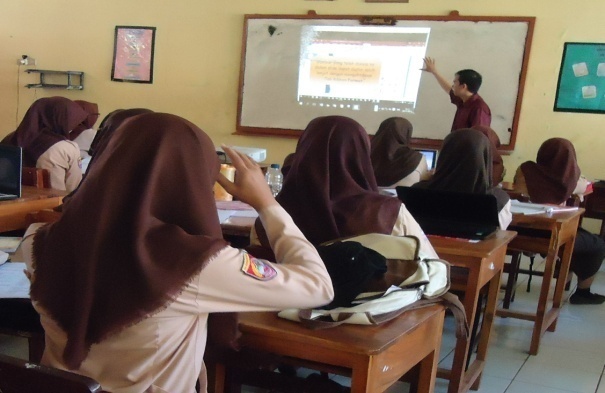 Keterangan: Guru mulai menyampaikan materi dengan menggunakan media video tutorial Software Camtasia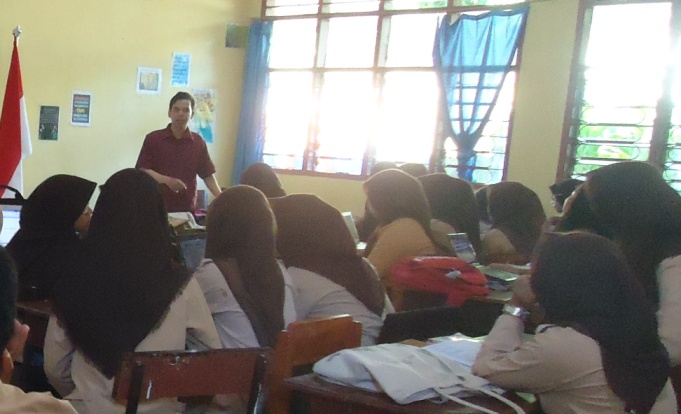 Keterangan: Siswa membentuk kelompok sesuai dengan instruksi guru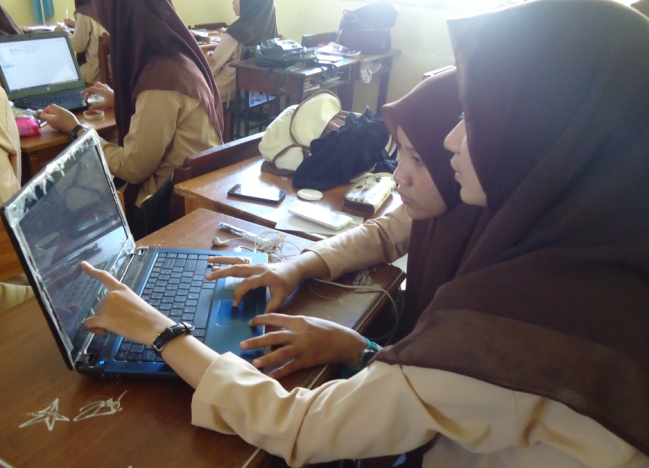 Keterangan: Siswa melakukan praktikum berdasarkan kelompok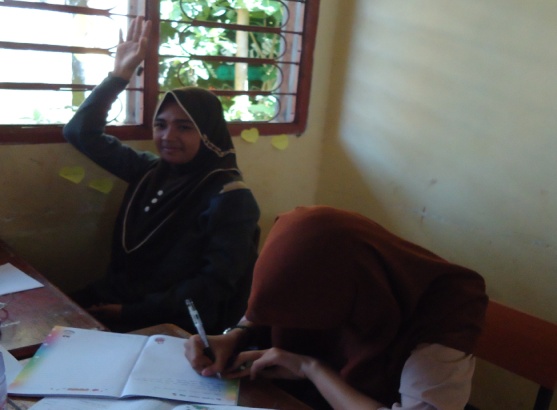 Keterangan: Siswa mencatat dan mengajukan pertanyaan kepada guru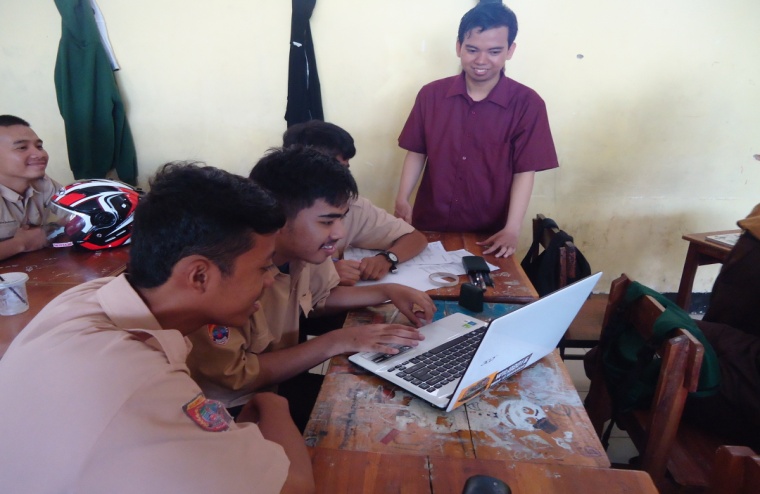 Keterangan: Siswa melakukan praktikum dan dibimbing oleh guruKeterangan: Guru memberikan pertanyaan kepada siswa seputar indikator yang telah dipelajari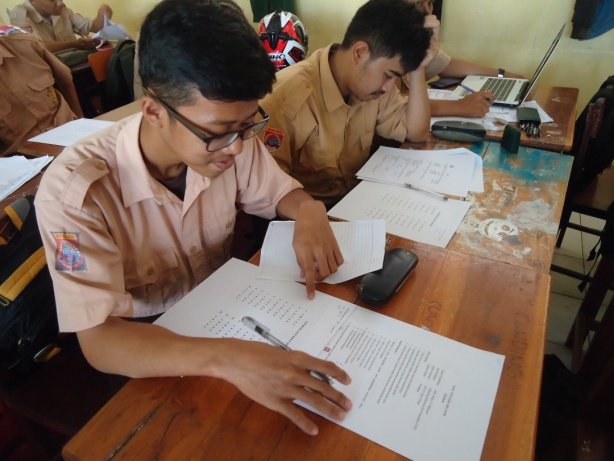 Keterangan: Aktivitas siswa mengerjakan soal posttest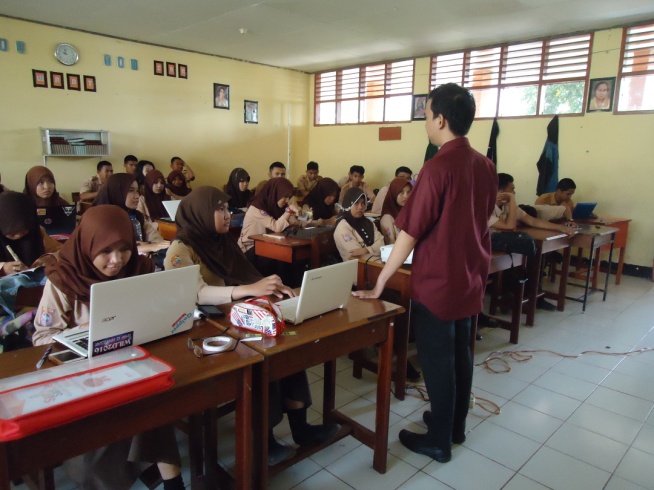 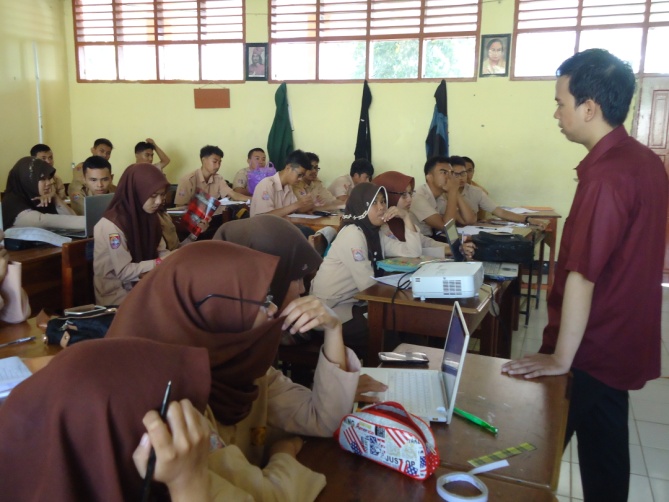 Keterangan: Guru memberikan pesan moral dan menutup pembelajaran